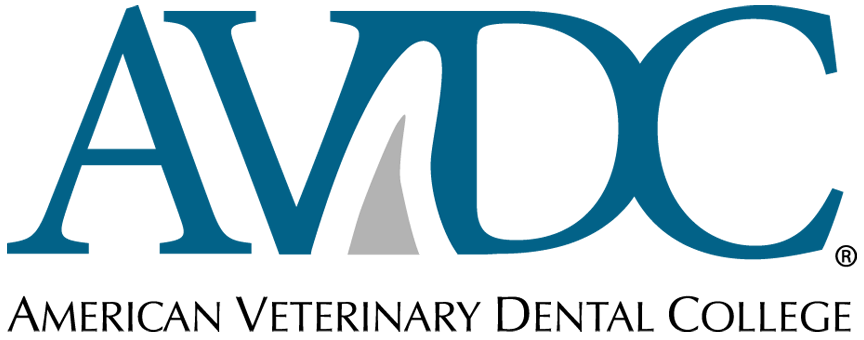 Canine and Feline RADIOGRAPH  SET REQUIREMENT:Information for ResidentsInformation for Advanced Standing Candidates & Residents Reviewed and revised January 2023Items shown in underlined italic font are available on the AVDC web site, by links from the Resident Resources page unless otherwise stated. “Radiograph Sets” are one of several items that must be included in a completed AVDC Credentials Application Package. Approval of a Canine and a Feline Radiograph Set is required before a Credentials Application can be approved. Radiograph Sets can be submitted for Pre-Approval review. The form used by the Credentials Committee to review radiograph sets is available for your inspection see form CRED_550SA. It is strongly advised that residents and their supervisor use the Credential Committee radiograph review form to complete a self-assessment of the radiograph set before submitting them to the Credential Committee for review. The comments included on the review form describe common reasons for non-approval of radiograph set submissions. Radiographs of good quality are critically important for the diagnosis and treatment of oral diseases. An entry-level diplomate should know what perfect dental radiographs look like and how to produce them, including proper mounting, labeling, projection geometry, contrast and clarity. A cadaver specimen is required for both dog and cat submissions.  (Submission of brachycephalic breeds for rad submission is strongly discouraged due to the overlap and crowding of teeth.  Feline submissions with tooth resorption (TR) are also discouraged due to the inability to review the entire tooth/root.)Timing of Submission:  This section applies only to residents with a registration date of January 1st 2013 or later.Understanding what an acceptable full-mouth radiograph set looks like and how to obtain it are fundamental items for a veterinary dental specialist. Therefore, canine and feline full-mouth radiograph sets are required to be submitted in the first year of a training program. If an initial submission is not approved, additional sets are to be submitted so that both sets have been approved by the end of the second year. If a resident fails to have met either the submission in the first year or approval within two years requirements, the status of her/his training program will be reviewed and the program may be suspended until the radiograph set requirement is met (i.e. no logging of cases, specialty hours, etc. will be permitted). Radiograph sets can be submitted year-round (they are not subject to the May 1 – September 15 Pre-Approval submission window).Two Radiograph Sets are Required : Full-mouth dental series of a canine with full permanent dentition.Full mouth dental series of a cat with full permanent dentition.A CANINE radiograph set must include the following standard images: Occlusal view of the maxillary incisorsOcclusal and Lateral view of the maxillary caninesLateral view of the maxillary premolars and molars Occlusal view of the mandibular incisorsOcclusal and Lateral view of the mandibular caninesLateral view of the mandibular premolars and molarsA FELINE radiograph set must include the following standard images:  Note: Extra-oral imaging are not mandatory, but if used must be identified in legend as “extra-oral lateral,” or “extra-oral oblique.”Occlusal view of the maxillary incisorsLateral and Occlusal view of the maxillary caninesLateral view of the maxillary premolars and molarsOcclusal view of the mandibular incisorsLateral and Occlusal view of the mandibular caninesLateral view of the mandibular premolars and molarsA complete permanent dentition is required. (The following teeth may be absent in a submitted radiographic set that may include 1 but not more than 1 of the following exceptions:  1 maxillary or mandibular incisor tooth (canine and feline); 1 maxillary premolar other than the maxillary 4th premolar tooth (canine and feline); 1 maxillary 1st molar (feline); 1 mandibular 3rd molar (canine); or 1 maxillary 2nd molar (canine).The maximum number of views that may be submitted as part of a digital image radiograph set is Feline: 12; Canine: 30. For a canine set, AVDC recommends using a small head cadaver to reduce the overall number of images needed. Additional radiographs showing alternative views must be justified in the figure legends. Submissions that contain additional views with no justification will be returned unreviewed. Mounting: The radiographs are to be mounted using labial mounting. Images of teeth from the patient's left side are to be mounted on the right side of the radiograph and vice versa.  Crowns of the maxillary teeth are to point down, crowns of the mandibular teeth are to point up. Occlusal views are to be centered, with teeth pointing up or down as above, and with the first incisors immediately adjacent to the midline of the radiograph. Last molars are to be on the periphery of the radiograph.Identification of RIGHT or (R) and LEFT or (L) must be present on each image template page.  A LEGEND must be present below each radiograph.  This legend is to identify the tooth and view taken that is expected to be reviewed in that image.  (Example: A lateral radiograph of 104 should have the following legend:104 Lateral)Extraoral imaging must be identified as such on the legend. Specifically label oblique views used to separate superimposed structures. Missing and supernumerary teeth must be identified on the legend.The label is to include: Date, approximate age (if known), breed (if known) Sets that are submitted without proper labeling or mounting will be returned to the trainee ungraded.Positioning (e.g. root length), exposure, contrast and clarity are to be optimal. All tooth structures (crowns and roots) must be seen in correct angulation. Each root is to be isolated on at least one radiograph. At least 2mm space beyond apices is to be visible (on a series of views when necessary). Radiographic images must reflect the length of the tooth with avoidance of foreshortening or elongation.  Horizontal overlap may be present on a particular image as long as a separate image shows the entirety of that root (i.e. distal root of the maxillary 4th premolar may be overlapped with the maxillary 1st molar to allow proper isolation of the mesiobuccal and mesiopalatal roots of the 4th premolar tooth.)   If additional radiograph(s) are included to isolate some roots, the legend must state the purpose of the additional radiograph(s). Specifically label oblique views used to separate superimposed structures. /Note: Radiographs that are correctly positioned but of poor exposure, contrast, clarity or that have other technical defects will not be approved.   Use of a cadaver (whole-head, with jaws intact and all soft tissue present) is required, to ensure that a clinical patient is not held under anesthesia just for this purpose. Label the radiographs: Date, cadaver, species, age and breed (if unknown- provide estimate). Please note that, if a radiograph set is not approved, individual views that were not adequate can be re-taken and swapped into the set for submission as a new radiograph set; AVDC recommends keeping the original cadaver in a freezer in case it is needed for additional views. Please note both dates on any resubmission for consistency.Radiographic images produced by digital dental imaging systems are now preferred, however scanned submissions of film are permitted. Full mouth radiograph sets must be made on digital systems beginning July 15, 2021. Examples of approved radiograph sets are available on the web site under Quick Links on the Resident Resources page. Radiograph sets must not contain labels or other information that could identify the resident or hospital from which they were submitted. The Radiograph Set must be accompanied by a completed, signed Supervisor Form, which is available under Resident forms – CRED-440 Radiograph Submission form. It is again strongly recommended that the supervisor review the set with the resident using the credential committee radiograph review form prior to submission. Submitting a Radiograph SetThe quality of the image must be sufficient to ensure that zooming in to view parts of the image during review will not result in unacceptable loss of image quality.  High quality files (.tiff, .jpg files or images embedded in a Word.doc file) are recommended – see details, below. Transfer for submission as an Acrobat.pdf format file is permitted; be sure to use the High Quality Print setting in Adobe Acrobat to avoid pixilation of the images.  Maximum file size permitted as a DMS submission is 50 MB.Before July 15, 2021, DMS submissions may consist of images produced by:A digital dental radiographic system. Scanning a radiograph using a high resolution scanner. Using a digital camera to photograph a radiograph directly off a view-box. To improve the quality of photographed images: use a camera with a ‘macro’ focus capability so that the area of interest in the radiograph fills the image frame; block off unwanted areas on the view-box with black paper; check that the long axis of the lens is perpendicular to the radiograph surface; turn off the camera flash; turn off the lights in the room;use a tripod – this will result in a sharper image when a long exposure time is needed (keep the radiograph at the edge of the view box so that the image can remain perpendicular to the axis of the camera lens).Assemble the digital images as a mounted and labeled set by embedding the images in a Word document; landscape format will likely work best.  Name the file:  YourLASTNAME,FirstName  RadSet  Cat or Dog, for example: ROENTGEN,William  RadSet Dog.Submissions are to be made via DMS – log into DMS, click the Begin New Document link on the right side of the Welcome screen, click Radiograph Set, click Canine or Feline and then upload the file by clicking Attach File on the top command line. Remember to include the completed Radiograph Set Submission Form as a file in the document the blank form is available via a link in the Information for Registered Residents web page and also as a link above the wide blue line in the Radiograph Set document screen. Once the files are uploaded (you will see the file names in the document screen below the wide blue line), be sure to click the Submit this Document box in the yellow window on the right of the document screen and then click Save Changes in the top command line before exiting the document.AVDC Process Following SubmissionAll radiograph sets will be evaluated with personal information of the trainee and supervisor redacted. Each radiograph set is assigned a code number by the Executive Secretary and will be identified to the Credentials Committee members only by this number.  Comments and recommendations are forwarded by the review team members to the Chair of the Committee. If the majority of reviewers recommend approval, the radiograph set is approved. If there is no majority of opinion, the Chair reviews the radiograph set and the reviewers’ comments, and casts a deciding vote. To view a copy of the AVDC Radiograph Set Evaluation Form, click Cred Comm Radiograph Set Review Form in the Radiograph section of the Information for Registered Residents web page.The Credentials Committee may, at its discretion, request clarification if there are specific issues that would otherwise prevent approval of a radiograph set. In this case, a final decision will be withheld until a response to the ‘Action Required’ DMS email notification is received from the resident. For radiograph sets that are Not Approved, the Committee prepares a list of major reasons for non-approval. The resident is informed of the results of the review by the Executive Secretary. The AVDC will, whenever possible, report the results of the review within 10 weeks of receipt of the radiograph set. If a radiograph set is Not Approved, the specific views that were inadequate can be retaken and substituted into the original set. The revised set can then be re-submitted and it will be reviewed by the same review group.  Attach the file to the same ID # (eg. R2022-#).  If you create a new submission with a new ID # then the credentials committee will not know it is a resubmission.  The resident supervisor will also need to upload a new CRED 440 form each time a new submission is uploaded.   Name the file:  YourLASTNAME,FirstName  RadSet  Cat or Dog RESUB for example: ROENTGEN,William  RadSet Dog RESUB.Rebuttal OptionFollowing receipt of a non-approval decision, the resident may submit a rebuttal, which is to include reasons why the resident considers each of the major concerns listed by the Credentials Committee to be inappropriate. A maximum of 30 days is permitted for receipt by the Executive Secretary of a Rebuttal of a non-approval case report or radiograph set decision.A rebuttal is not considered an appeal by AVDC and is sent to the members of the review team who originally reviewed the item. The decision on the rebuttal will be made as for any other item submitted to the Credentials Committee. 
If the rebuttal does not result in approval of the item, the resident has the right to request that the original item and the rebuttal are considered as an Appeal of an Adverse Decision, which will be handled according to stated AVDC appeals procedures.  
AppealAt any point in the process following receipt of an adverse decision on any item reviewed by the Credentials Committee, the resident may elect to submit a formal Appeal to AVDC.  The appeal must be received within 20 days of notification of the adverse decision. The AVDC Appeal Policy is available in the Appeals section of the Information for Registered Residents web page. The appeal 20 day deadline does not start if a rebuttal is submitted.